  ПРИЛОЖЕНИЕ 1	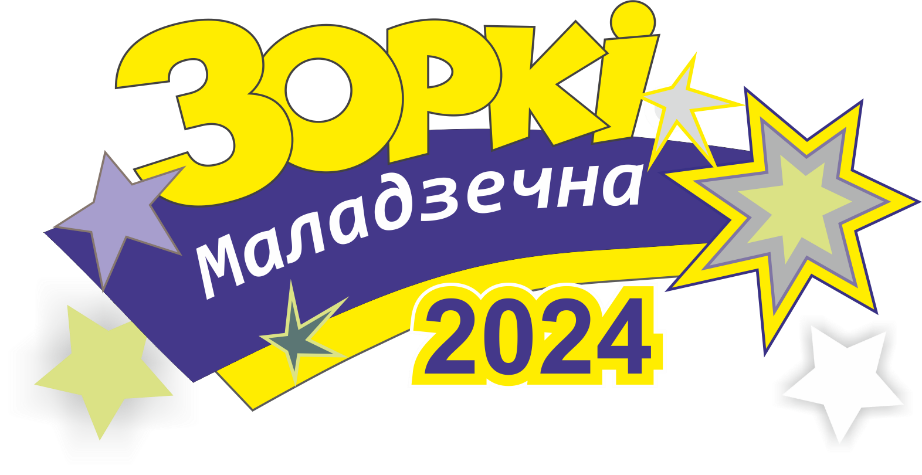 ОТКРЫТЫЙ КОНКУРС ДЕТСКОГО И ЮНОШЕСКОГО ТВОРЧЕСТВА ДЛЯ ДЕТЕЙ И ПОДРОСТКОВ ОТ 6 ДО 18 ЛЕТ (заочная форма участия)ЗАЯВКА	Для номинаций «Декоративно-прикладное творчество» и «Изобразительное искусство» необходимо прикрепить 2 фотографии работы к письму отдельным файлом.С Положением согласен, претензий не имею.ФИО участника или название коллективаНоминацияКоличество участниковФИО и дата рождения каждого участника (число, месяц, год)Название и авторы конкурсного номера (работы)Полное название учреждения и студииФИО, должность, контактные данные руководителя/родителя: (номер телефона, e-mail)Ссылка на видео (принимаются только ссылки на YouTube или сервисы Googl-Диск, Яндекс.Диск, Облако Mail.ru)